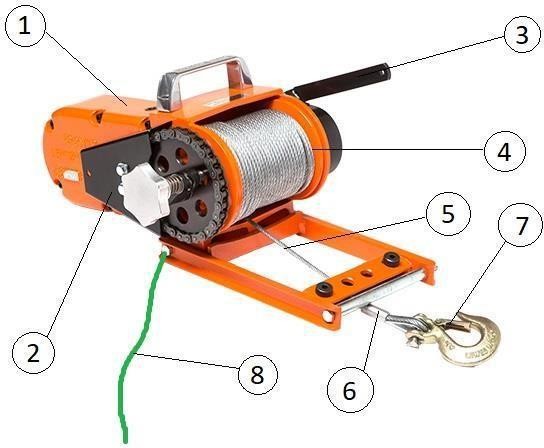 NOKONTROL EDİLEN NOKTALARNOTYORUMLAR1.Makine fiziksel durumu iyi ve sağlam durumda mı?2.Motor aksamı ve dönen kısımlar kapalı mı?3.Operasyon kolu çalışır durumda mı?4.Halat tambur yeri kapalı mı?5.Ana Halat iyi ve sağlam durumda mı?6.Kancada emniyet mandalı var mı?7.Halat Kancaya doğru bağlanmış mı?8.Topraklama yapılmış mı?9.Makine sağlam bir zemine sabitlenmiş mi?10.Güç kablosu uygun şekilde bağlanmış mı?11.SWL - Yük Kapasitesi üzerinde yazılımı?12.Sesli ikaz sinyal çalışır durumda mı?13.Operatör geçerli ve uygun lisansa sahip mi?14.Güncel periyodik kontrolü var mı?